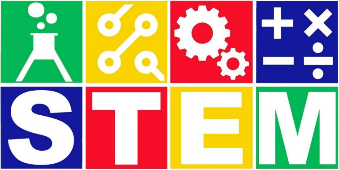 Members of the STEM GroupMembers of the STEM GroupMembers of the STEM GroupMembers of the STEM GroupStaff MembersMrs Henry - Present        Mrs Knox/Miss Carrick – Not present             Mr Tyler  - Not present   P4-7 Pupil membersCameron Raniyah Shae Naba Adam Robin Holly Saanvi Dillon Rose Gibson Lori Alexander Anna Alex Magnus Hannah Emma Zaydan Hrishekesh Yunus Inaya Darcey Sonny Alasdair Alexander Melissa Jake Cole Inarah Dhaksh Bailey Thomas Staff MembersMrs Henry - Present        Mrs Knox/Miss Carrick – Not present             Mr Tyler  - Not present   P4-7 Pupil membersCameron Raniyah Shae Naba Adam Robin Holly Saanvi Dillon Rose Gibson Lori Alexander Anna Alex Magnus Hannah Emma Zaydan Hrishekesh Yunus Inaya Darcey Sonny Alasdair Alexander Melissa Jake Cole Inarah Dhaksh Bailey Thomas Staff MembersMrs Henry - Present        Mrs Knox/Miss Carrick – Not present             Mr Tyler  - Not present   P4-7 Pupil membersCameron Raniyah Shae Naba Adam Robin Holly Saanvi Dillon Rose Gibson Lori Alexander Anna Alex Magnus Hannah Emma Zaydan Hrishekesh Yunus Inaya Darcey Sonny Alasdair Alexander Melissa Jake Cole Inarah Dhaksh Bailey Thomas Staff MembersMrs Henry - Present        Mrs Knox/Miss Carrick – Not present             Mr Tyler  - Not present   P4-7 Pupil membersCameron Raniyah Shae Naba Adam Robin Holly Saanvi Dillon Rose Gibson Lori Alexander Anna Alex Magnus Hannah Emma Zaydan Hrishekesh Yunus Inaya Darcey Sonny Alasdair Alexander Melissa Jake Cole Inarah Dhaksh Bailey Thomas Aims of the STEM GroupAims of the STEM GroupAims of the STEM GroupAims of the STEM GroupDevelop ideas for outdoor areas for STEM subjects.Develop awareness of STEM in the school.Highlight jobs that STEM is useful for.Targets: January – March 2020Targets: January – March 2020Targets: January – March 2020Targets: January – March 2020Develop ideas for outdoor areas for STEM subjects.Highlight jobs that STEM is useful for.How we will achieve our targets  How we will achieve our targets  How we will achieve our targets  How we will achieve our targets  Develop PowerPoints/list of ideas for STEM activities that can be done outside in the Science Garden/outside areas.Make PowerPoint/posters of what jobs STEM subjects are useful for.Present information to other classes in the school.EvaluationEvaluationEvaluationEvaluation